Радослав Аџић, инострани члан АИНС 2018. године, Senior Scientist Emeritus, y Брукхавенској националној лабораторији, САД, придружени професор Стон Брyк Универзитета, САД, дописни члан Српске академије наука и уметности, Fellow, Electrochemical Society, USA, Fellow, International Society for Electrochemistry, рођен је 1942.године у Матешеву у Југославији од оца Радула и мајке Вукосаве. Технолошки факултет, Универзитета у Београду завршио је 1965.године. На истом факултету је одбранио магистарски рад 1969., и под менторством Александра Деспића докторат из хемијских наука 1974. У периодy од 1965-1992. радио је у Инстиуту за хемију, технологију и металургију, касније Инститyт за електрохемију, где је био директор истраживања и директор (1983-1992). У Центру за мултидисциплинарне студије Универзитета у Београду, је био доцент, ванредни професор и редовни професор (1990-1992). У периоду 1971-1973. био је на студијском боравку на Case Western Reserve University, у Кливленду, САД; код проф. Еrnesт-а Yеаgеr-а. На истом универзитету је био професор по позиву у три наврата, последњи 1988-1990. Од 1992. до 2017. био је вођа Електрохемијске групе у Брукхавенској националној лабораторији, где сада има позицију Senior Scientist Emeritus. Објавио је преко 300 научних радова и 15 патената. Цитираност према бази SCOPUS је 23000, h индекс 73. Носилац је бројних признања и награда: Oктoбарскa Награда Београда за природне науке и математику, 1983; Медаља Српског хемијско друштва, 1997; Science and Technology Award, Brookhaven National Laboratory, 2005; Fellow of the Electrochemical Society, 2005; Energy Technology Award, the Electrochemical Society, 2006 ; The SciAm50, 2007; Department of Energy's Hydrogen Program R&D Award, 2008 and 2012; Inventor of the Year, Battelle Memorial Institute, 2005 and 2011; Fellow International Society of Electrochemistry, 2012; R&D 100 Award from R&D Magazine, 2012; Dec. 2012 issue of Electrocatalysis dedicated to Adzic; Web of Science: Highly cited researcher, 2016. 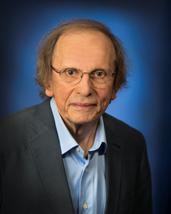 Истраживачки и инжењерски доприносиИстраживачки рад Радослава Аџића обухвата области површинске електрохемије, електрокатализе, електрохемијске директне конверзије енергије и горивних ћелија. Његови иницијални радови демонстрирали су значајне ефекте структуре површине електроде на кинетику и механизам више електрокаталитичких реакција. У даљем раду у периоду од 1975-1990., oн је показао каталитичке ефекте монослојева метала на оксидацију малих органских молекула и на редукцију кисеоника – кључне реакције за конверзију енергије. Широки нтерес за ове системе је и данас присутан. У периоду 1992-2001. коришћењем техника базираних на синхротронској радијацији Аџић и његова група одредили су детаље структурног понашања монослојева метала, адсорбованих халогена, метал-халоген интеракције и структуру активних места за неке реакције in operando. У периоду 2001-2015. открили и развили нов концепт Платинског монослојног катализатора. Ови катализатори имају значајно побољшане перформансе, стабилност и смањену цену у односу на стандардне. Очекује се да ће њихова практична примена имати знатан импакт на садашњи енергијски сyстем уклањањем високе цене платине као главног ораничења широке примене горивних ћелија. Аџић и сарадници су развили одговарајуће синтезе и контролу перформанси ових материјала што обећава даљи развој Платинских монослојних катализатора. Аџић је крупне помаке у електрокатализи пренео у важне техничке иновације које обећавају значајне примене тих извора чисте енергије нарочито у транспорту, што би променило слику постојећег енергијског система и унапредило човекову животну средину.